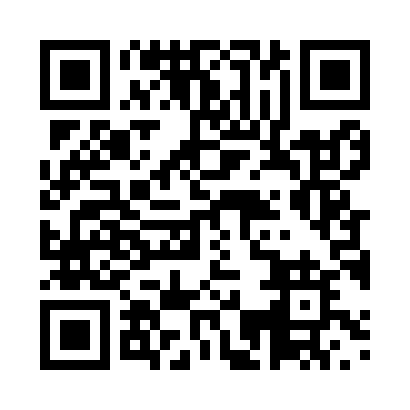 Prayer times for Bekura, CameroonWed 1 May 2024 - Fri 31 May 2024High Latitude Method: NonePrayer Calculation Method: Muslim World LeagueAsar Calculation Method: ShafiPrayer times provided by https://www.salahtimes.comDateDayFajrSunriseDhuhrAsrMaghribIsha1Wed5:006:1212:213:396:297:372Thu5:006:1212:213:406:297:373Fri5:006:1212:203:406:297:374Sat4:596:1212:203:406:297:375Sun4:596:1112:203:406:297:376Mon4:596:1112:203:416:297:377Tue4:596:1112:203:416:297:388Wed4:586:1112:203:416:297:389Thu4:586:1112:203:416:297:3810Fri4:586:1112:203:426:297:3811Sat4:586:1012:203:426:307:3812Sun4:576:1012:203:426:307:3813Mon4:576:1012:203:426:307:3914Tue4:576:1012:203:436:307:3915Wed4:576:1012:203:436:307:3916Thu4:566:1012:203:436:307:3917Fri4:566:1012:203:436:307:4018Sat4:566:1012:203:446:307:4019Sun4:566:1012:203:446:307:4020Mon4:566:1012:203:446:317:4021Tue4:566:1012:203:456:317:4022Wed4:566:1012:203:456:317:4123Thu4:566:1012:203:456:317:4124Fri4:556:1012:213:456:317:4125Sat4:556:1012:213:466:317:4226Sun4:556:1012:213:466:327:4227Mon4:556:1012:213:466:327:4228Tue4:556:1012:213:466:327:4229Wed4:556:1012:213:476:327:4330Thu4:556:1012:213:476:327:4331Fri4:556:1012:213:476:337:43